General InformationName: __________________________________________     Date:______________________________Address: _____________________________________________________________________________Date of Birth: __________________ Phone (H)_____________________Cell______________________Email________________________________________________________________________________Employer/School______________________________________________________________________Parent/Legal Guardian Name and Contact Information:___________________________________________________________________________________________________________________________How did you learn about our program: ____________________________________________________Health History: Please describe your current health status and any recent hospitalizations/surgeries or medical issues that would affect you regarding the physical/emotional demands of working with an equine assisted program:____________________________________________________________________________________________________________________________________________________________________________________________________________________________________________________________________________________________________________________________________________________Allergies:_____________________________________________________________________________Medications:_______________________________________________________________________________________________________________________________________________________________List any areas you are interested in volunteering in or any skills you have you could bring to our program:_______________________________________________________________________________________________________________________________________________________________________________________________________________________________________________________I understand that the information provided is accurate to the best of my knowledge.Signature:_______________________________________________ Date:_________________________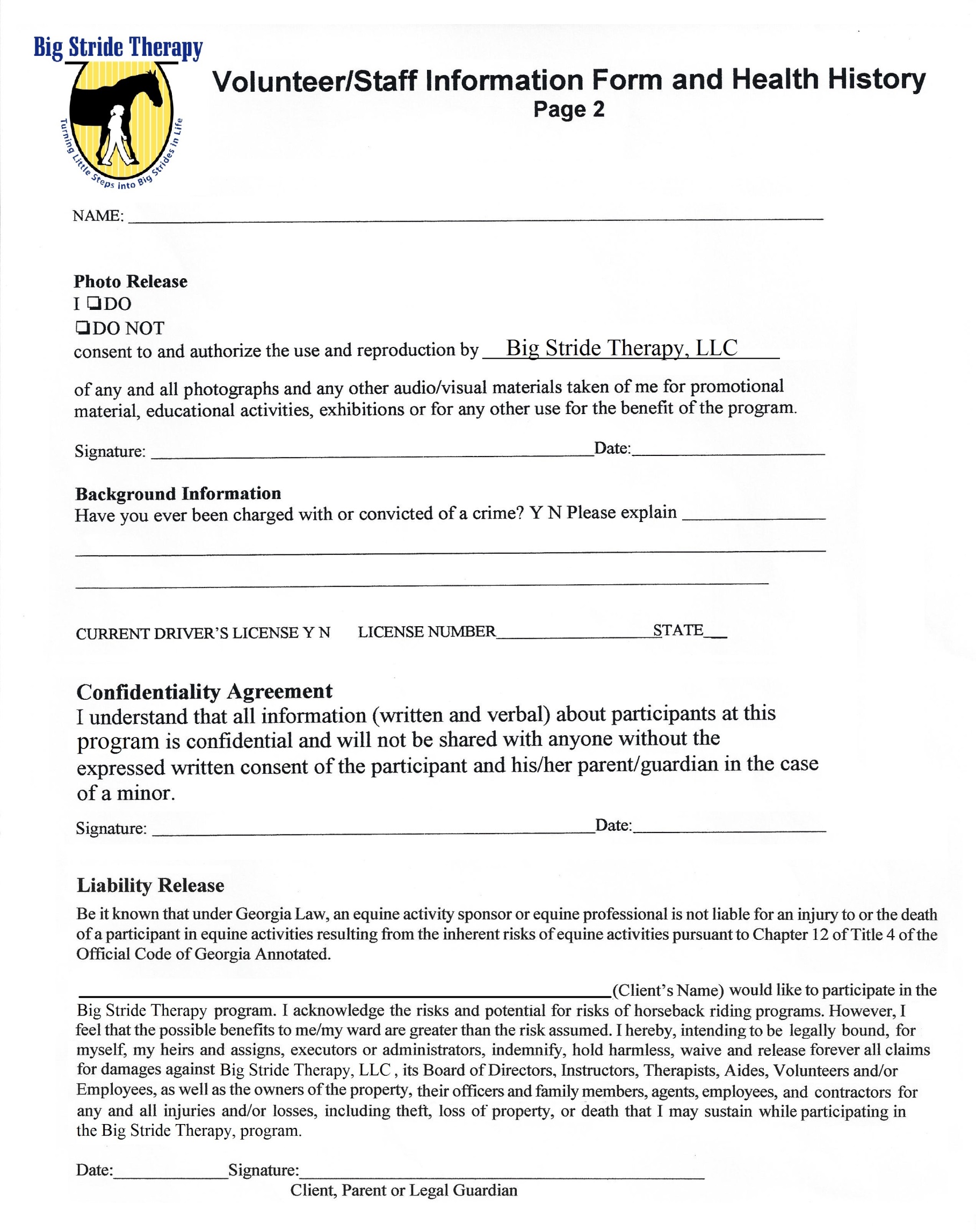 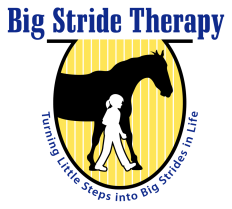 Volunteer Information and Health History Form150 Foal Drive, Roswell, GA 30076Phone:  678-665-2926 Fax: 770-650-9696www.bigstridetherapy.combernie@bigstridetherapy.com